Сведения о текущих (оставшихся) объемах лимитов по банкам-партнерам по состоянию на 01.01.2012г.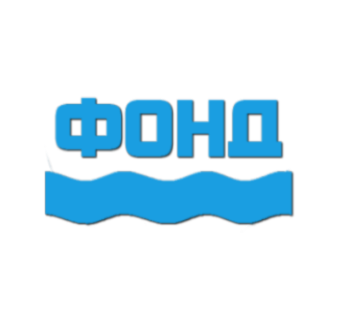 Некоммерческая организация«Фонд содействия кредитованию субъектов малого и среднего предпринимательства Амурской области»Наименование банка-партнераОбъем лимита поручительства всего (тыс.руб.)Остаток лимита поручительства (тыс.руб.)ОАО «Сбербанк России»68 35068 350ОАО «Россельхозбанк»12 80011 800ООО «ПромСервисБанк»9 1009 100«Азиатско-Тихоокеанский Банк» (ОАО)16 80016 800Банк ВТБ 24 (ЗАО) 19 60019 600ОАО «Промсвязьбанк»5 5005 500ОАО «ТЭМБР-БАНК»4 5504 550ИТОГО136 700135 700 